BRANNSIKKER CAMPINGBrann på campingplassen kan spre seg raskt. På tiden det tar for brannbilen å komme frem til deg, kan campingvogna eller bobilen allerede stå i full fyr.BRUK OG OPPBEVARING AV PROPAN/ GASSVær alltid oppmerksom, til stede og våken når du bruker gass.Steng alltid gasstilførselen etter bruk.Husk å koble regulatoren fra gassbeholderen ved lengre tid fravær.Gassbeholdere skal alltid stå oppreist og med god avstand til vegg og lignende.Plasser alltid beholderen et sted med god utlufting.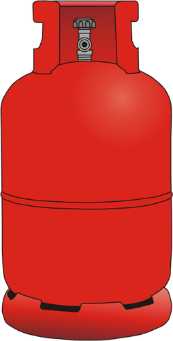 Ikke plasser beholderen i direkte sollys.Husk at gasslanger skal skiftes ut regelmessig.For å sjekke mulige lekkasjer kan konsentrert såpevann pensles på slangen eller koblinger. Er det lekkasje vil du se bobler.Gass hører ikke hjemme i enkeltstående telt.HUSK GASSDETEKTORBruker du gass i enten fortelt, spikertelt eller campingvogn/ bobil, bør du installere gassdetektor for tidlig varsling ved lekkasje.Plasser gassvarsleren langs golvet i nærheten av forbruks- apparat, da propan er tyngre enn luft og vil synke til gulvet først.Gassvarslere kan kjøpes hos blant annet jernvarehandlere og butikker for hytte- og campingliv.BRUK AV GRILL OG ENGANGSGRILLMange setter grillen for nær campingvognen, bobilen eller teltet.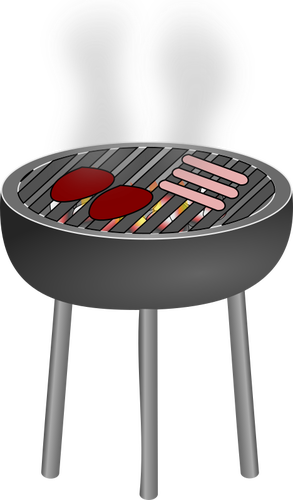 Grill, kokeapparater og lignende bør stå minst 1 meter fra teltduken- på utsiden av teltet.Bruk aldri åpen ild eller glødende kull inne i teltet eller forteltet.Bruker du engangsgrill? Da bør du være ekstra forsiktig:Sett grillen på et brannsikkert underlag. Sett aldri grillen rett på bakken.Sikre god avstand til annet brennbart materiale.Grillen skal stå stødig, så den ikke velter ved for eksempel vind.Hold oppsyn med grillen til enhver tid.Slokk grillen med rikelig vann.Kast grillen i egnet grillcontainer, og ikke i en avfallsbeholder. En engangsgrill kan inneholde glør og varme i opptil 24 timer etter bruk, selv om du har forsøkt å slokke den med vann.Røykvarslere som virkerDet er like viktig med varsling i campingvogna/ bobilen som på hytta og hjemme.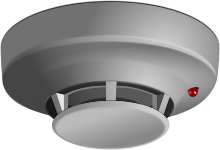 Er campingvogna eller bobilen fastmontert med spikertelt, er det krav om røykvarsler.Husk å teste batteriene hver gang du kommer og skal overnatte.Ta med ekstra batteri for bytte dersom det er behov.Vanligvis byttes batteri en gang i året, men vær oppmerksom på at temperatur og andre forhold kan gjøre at du må bytte oftere.HUSK SLOKKEMIDLER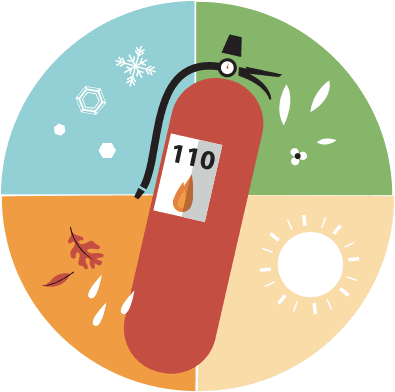 Skulle det oppstå brann er du avhengig av å slukke denne så raskt som mulig. Brannvesenet anbefaler at du har slukkemiddel lett tilgjengelig i bilen, bobilen eller i campingvogna.Bedriver du helårscamping bør du anskaffe deg et slukkeapparat som tåler frost.KONTROLL AV EL- ANLEGGMange branner oppstår i forbindelse med varmegang i elektriske anlegg i campingvogna/ bobilen.Elektriske anlegg og utstyr i campingvogner og bobiler må være installert i henhold til regelverket.Det er ditt ansvar at anlegg og utstyr brukes riktig.Det kan være en god ide å få en fagperson til å gjøre en kvalifisert kontroll, ettersyn og vedlikehold av det elektriske i bilen/ vogna før ferieturen starter.LADING AV ELEKTRISKE APPARATERMobiltelefoner, PCer og elektriske leker skal kun lades når du er våken og til stede.Oppladbare batterier er ikke ment for å lade i flere timer enn nødvendig, og vil ødelagt over tid. Dette kan i verste fall føre til brann.Unngå å la apparatene stå i ¨stand- by¨- slå av apparatet helt når det ikke er i bruk.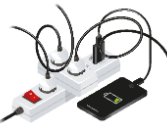 AVSTANDSKRAVPå campingplasser skal det være minst 3 meters avstand mellom campingvogner, bobiler og telt. Fra 1.januar 2022 økes kravet til 4 meter. Biler som ikke skal brukes til overnatting kan parkeres i mellomrommet.Formålet med avstanden er å begrense spredningen av brannen, slik at personer nær brannen rekker å rømme og eventuelt bidrar i slokkearbeidet.Vær oppmerksom på at bilen ikke sperrer veien for et utrykningskjøretøy. I et nødstilfelle er det ikke tid for å flytte bilen.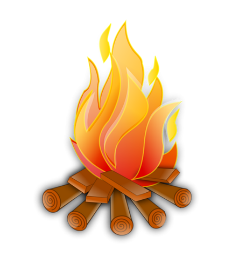 REGLER FOR BÅLI perioden 15.april- 15.september er hovedregelen at det ikke er lov å tenne bål, engangsgriller, bålpanner og annen åpen ild i skog og utmark. Unntaket er på godkjente bål- og grillplasser i kommunen.Du er alltid selv ansvarlig for å opptre forsvarlig, og på en slik måte at brann ikke oppstår. Dette gjelder alle, hele tiden og overalt. Er du usikker på at du kan tenne opp ild/ fyre opp bål, lar du heller være!BADINGLegg bort mobil og løft blikket når barna bader. Drukning skjer ofte stille, og kan være vanskelig å oppdage.Skal du ut i båt? Husk å bruke vest!